Comportements et stratégies : lire et écrire des codes en utilisant des nombres et des flèchesComportements et stratégies : lire et écrire des codes en utilisant des nombres et des flèchesComportements et stratégies : lire et écrire des codes en utilisant des nombres et des flèchesL’élève décrit les déplacements sur une grille et utilise des flèches pour montrer un trajet, mais a de la difficulté à écrire un code.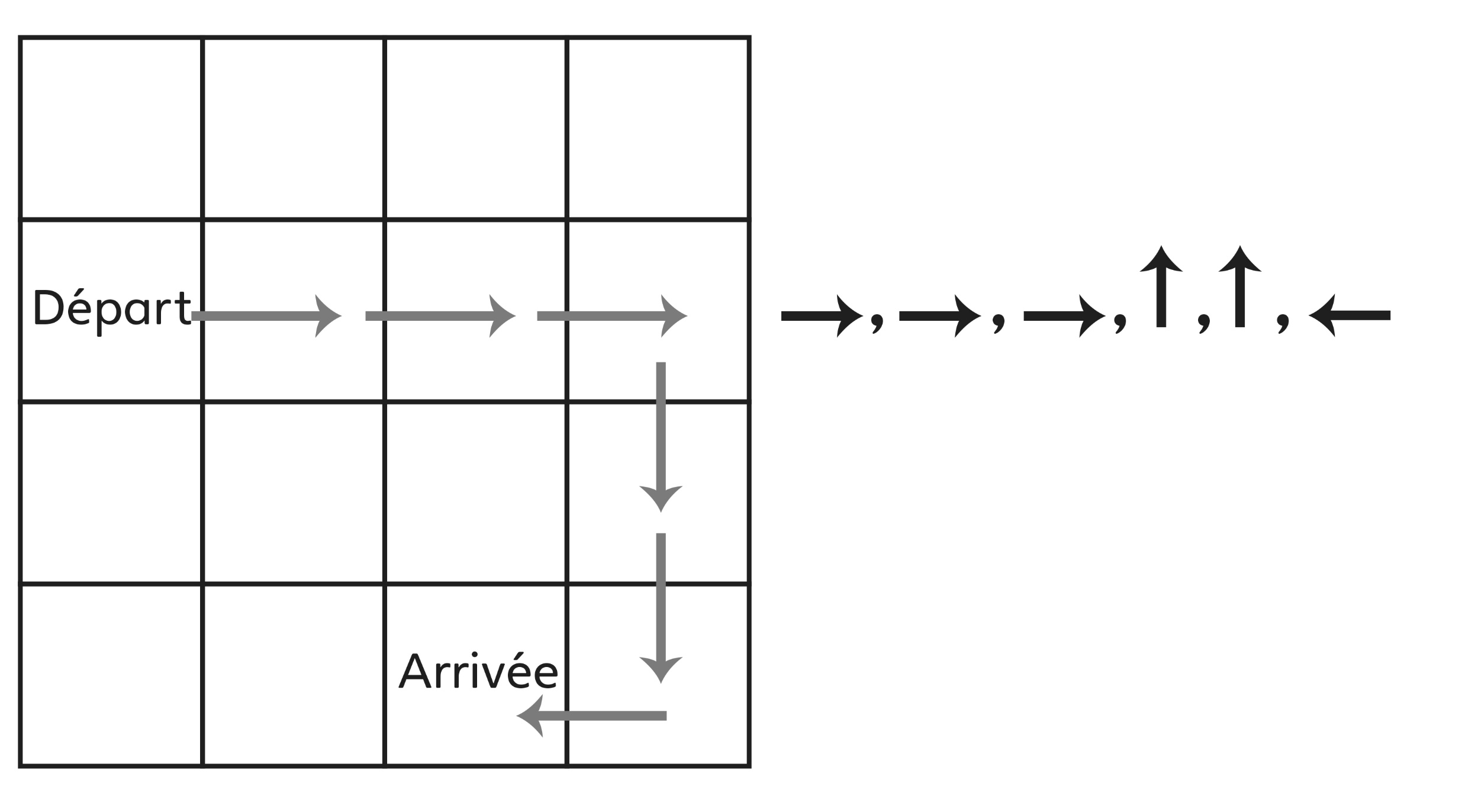 L’élève décrit les déplacements sur une grille, mais écrit les codes en comptant les cases plutôt que les déplacements, ce qui donne des flèches de trop.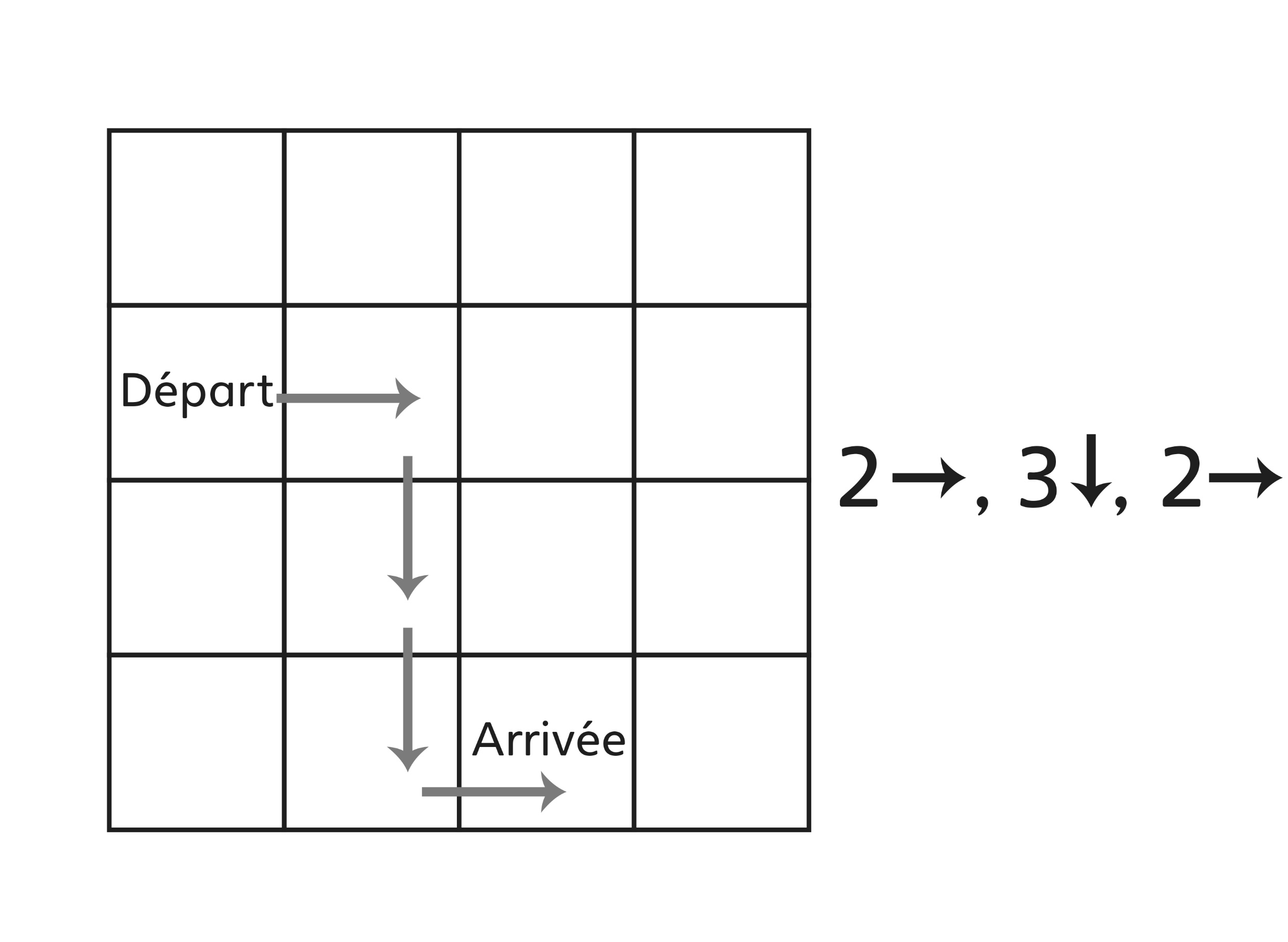 L’élève décrit les déplacements sur une grille, mais écrit un code fautif.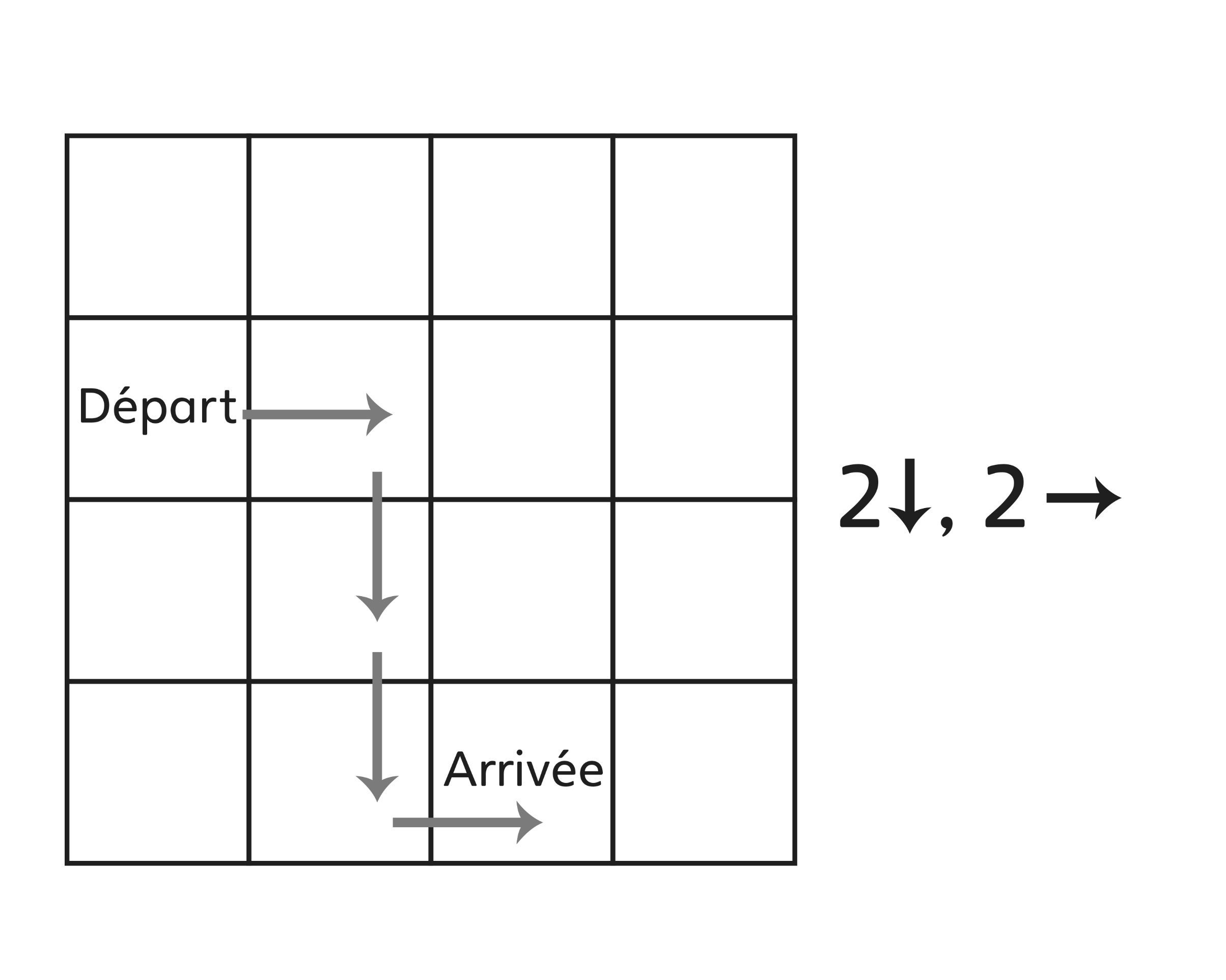 Observations et documentationObservations et documentationObservations et documentationL’élève décrit les déplacements sur une grille et écrit des codes, mais a de la difficulté à lire des codes.L’élève décrit les déplacements sur une grille et lit et écrit des codes, mais ne peut pas repérer le code fautif.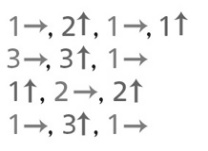 L’élève décrit les déplacements sur une grille, lit et écrit des codes et repère le 
code fautif.Observations et documentationObservations et documentationObservations et documentation